Religious Education in Cheshire East 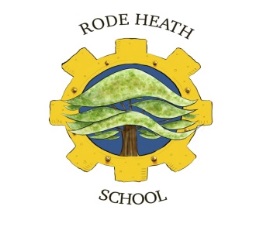 Religious Education and the pupil with Special Educational NeedsReligious Education, of the explicit and implicit type, provides important learning opportunities for pupils with special educational needs, which are unique to the curriculum.  Each pupil is entitled to access the Religious Education curriculum with regard to his/her needs, and equal to that of every other individual of the same age.When looking at the syllabus, the aspects of different faiths may appear to be difficult to communicate with SEN pupils, however the material contained within the syllabus is a rich source of stimuli.RE provides us with specific opportunities for SEN pupils to:develop spiritually;develop a motive to partake and/or communicate;celebrate all that is best within their experience and express satisfaction at their achievements and those of others;live purposefully and positively as an individual whatever their physical, sensory or learning disability;develop positive attitudes towards their own feelings and the beliefs and practices of others;experience feelings such as awe and wonder.NB Please see Sensory Based RE experiences for children with special needs.